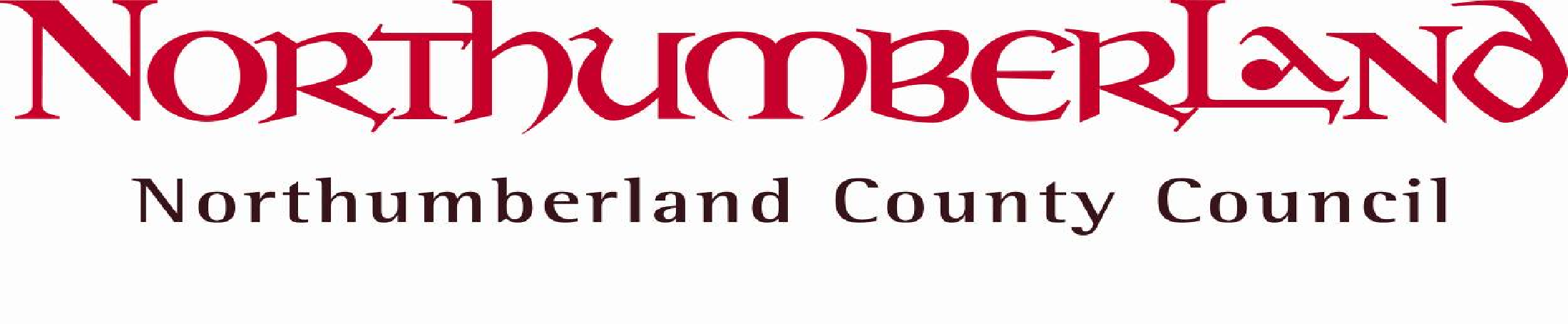 The Dales SchoolHeadship application pack – ContentsSchool InformationGuide for applicantsJob Description and Person SpecificationWorking and Living in NorthumberlandEquality in Employment PolicyCriminal Records PolicyImmigration, Asylum and Nationality Act 2006Application FormCriminal Records Declaration FormChildcare Disqualification Form